Aus der / dem........................................................................................................Klinikum / Institut der Ludwig-Maximilians-Universität München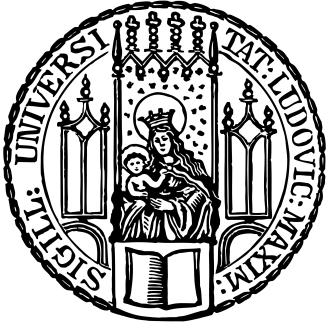 Dissertationzum Erwerb des Doctor of Philosophy (Ph.D.) an der Medizinischen Fakultät derLudwig-Maximilians-Universität zu MünchenTitle of your thesisvorgelegt von:......................................aus:............................Jahr:
_____________________Mit Genehmigung der Medizinischen Fakultät der Ludwig-Maximilians-Universität zu MünchenFirst evaluator (1. TAC member): 		Second evaluator (2. TAC member):		Third evaluator: 		Fourth evaluator: 		Dean:		Prof. Dr. med. Thomas Gudermanndate of the defense:
_____________________